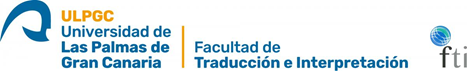 ACTA 122ACTA DE LA REUNIÓN EXTRAORDINARIA DE LA JUNTA DE LA FACULTAD DE TRADUCCIÓN E INTERPRETACIÓN CELEBRADA EL DÍA 10 DE MARZO DE 2021El día 10 de marzo de 2021, en sesión extraordinaria, se reúnen los miembros de la Junta de la Facultad de Traducción e Interpretación relacionados más abajo, mediante votación telemática a través del enlace https://ncvsocial.ulpgc.es/mod/feedback/view.php?id=42085 y previa identificación en MiULPGC, con el siguiente orden del día: Aprobación, si procede, de las propuestas de TFT de los Grados y Másteres de la FTI presentadas en el segundo plazo del curso 2020-2021.Remitida la documentación por correo electrónico a los miembros de la Junta y subida también al espacio restringido de la web de la FTI, se solicita un voto para cada una de las cinco titulaciones en las que se han recibido propuestas de TFT:1. Grado en Traducción e Interpretación Inglés-Francés. 2. Grado en Traducción e Interpretación Inglés-Alemán. 3. Doble Grado en Traducción e Interpretación Inglés-Francés-Alemán. 4. Máster en Traducción Profesional y Mediación Intercultural.5. Máster en Español y su Cultura: Desarrollos Profesionales y Empresariales. Los resultados de la votación telemática son los siguientes: Número de votos emitidos: 26Quedan aprobadas, por tanto, las siguientes propuestas de TFT:
ASISTENTESLeticia Mª Fidalgo GonzálezMargarita Esther Sánchez Cuervo	Marta González Quevedo 	María Goretti García Morales	Heidrun Witte 	Jadwiga Stalmach Pajestka 	María Nayra Rodríguez Rodríguez	Heather Mary Adams	Karina Socorro Trujillo	Marcos Antonio Sarmiento Pérez	Maria Cristina Santana Quintana	Gracia Piñero Piñero	Jessica María Pérez-Luzardo Díaz	Silke Anne Martin 	Celia Martín De León 	José Isern González	Víctor M. González Ruiz 	Agustín Darias Marrero 	Ana Mª García Álvarez 	Mª Carmen Martín Santana	María Teresa Cáceres Lorenzo	Amalia Bosch Benítez 	María Jesús Rodríguez Medina	María Del Carmen Falzoi Alcántara 	Cristina Cela Gutiérrez 	Sin más asuntos que tratar, se levanta la sesión del miércoles 10 de marzo de 2021 a las 20:00 horas.      La Decana                                                                               	La SecretariaGracia Piñero Piñero 						Nayra Rodríguez Rodríguez					 Votos a favorVotos en contraAbstencionesGIF2411GIA2600DOBLE GIA+GIF2501MTP2501MECU2600Curso 2020/2021 Grado en Traducción e Interpretación Inglés - Alemán Aprobación propuestas TFG – 2º Plazo Curso 2020/2021 Grado en Traducción e Interpretación Inglés - Alemán Aprobación propuestas TFG – 2º Plazo Curso 2020/2021 Grado en Traducción e Interpretación Inglés - Alemán Aprobación propuestas TFG – 2º Plazo APELLIDOS Y NOMBRE TÍTULO PROVISIONAL TUTOR/A Estupiñán Ojeda, PaulaLa importancia de la traducción del habla coloquial: análisis de los coloquialismos en la serie How I met your motherJadwiga Stalmach Pajestka Falcón Johnson, Roisin PaulineTraducción audiovisual y el análisis de la serie de humor Friends Margarita Sánchez Cuervo García Amador, IleniaLa traducción de la variación sociolingüística: el caso de The Hitch-hiker (Roald Dahl)Yaiza Santana AlvaradoGonzález Ramos, Sven Títulos honoríficos en el manga Arakana Lander The Bridge y posibilidades de traducción al español (20.21) (Adaptación al español de los sufijos de cortesía del japonés (19.20) Salvador Benítez Rodríguez Hernández Almeida, Álvaro Análisis de los referentes culturales de la película Cuerpo de Élite y su subtitulación al inglés Laura Cruz García Jiménez Ramírez, Paula Análisis comparativo de las normas de traducción en el subtitulado y doblaje de la película Harry Potter y el Cáliz de fuegoMarta González Marrero Jiménez Rodríguez, Natalia  Influencia de la cultura británica en Hong KongMarcos Sarmiento Pérez/Goretti García Morales Roel Amat, Ana Creatividad en traducción: Análisis de redes de opciones Celia Martín de León Romero Padrón, Adriana IsabelAnálisis de los adjetivos en folletos turísticos de Tenerife y Gran CanariaCristina Santana Quintana Slunka Urzúa, Julie DominiqueAnálisis del Status Quo del lenguaje empleado en Instagram por jóvenes españoles (18-28 años)Lía de Luxán Hernández Grado en Traducción e Interpretación Inglés - Francés  Aprobación propuestas TFG – 2º Plazo Grado en Traducción e Interpretación Inglés - Francés  Aprobación propuestas TFG – 2º Plazo Grado en Traducción e Interpretación Inglés - Francés  Aprobación propuestas TFG – 2º Plazo APELLIDOS Y NOMBRE TÍTULO PROVISIONAL TUTOR/A Ballager, Marie Charlotte El cómic de humor Mª del Carmen Falzoi Alcántara Bradley Olfield, Luke Traducción de las referencias culturales en la serie británica: Peaky BlindersMª Goretti García Morales Cabrera Castillo, Melania El método bilingüe en la enseñanza de ELE en EE.UU. (estado de Florida) Miguel A. Perdomo Batista Carlino Reyes, Oriana Valentina Errores lingüísticos en la prensa deportiva escrita española, local y nacional Miguel A. Perdomo Batista Cooper Santana, Daniel Fidel Solicitud cambio tema y tutor Nueva propuesta Dificultades y estrategias de la traducción de los documentos deportivos sobre fútbol. El caso de Take the ball, pass the ball Alicia Karina Bolaños Medina Chu Jan, Pei Hsuan El protocolo para intérprete de conferencias Marcos Sarmiento Pérez Espiñeira Coira, David La importancia de la traducción para facilitar el acceso adecuado a las Naciones Unidas y al sistema de las Naciones Unidas Karina Socorro Trujillo García Monzón, Claudia Propuesta de traducción comentada de un artículo científico sobre la gestión de la información durante la pandemia de covid-19: «Information about the COVID-19 pandemic –  A thematic analysis of different ways of perceiving true and untrue information» (Glasdam y Stjernswärd, 2020) Víctor M. González Ruíz Guzmán Ledesma, Moneiba 

 Las dificultades del traductor: el humor negro y su adaptación lingüistica Cristina Cela Gutiérrez APELLIDOS Y NOMBRE TÍTULO PROVISIONAL TUTOR/A Henríquez Perdomo, Carmen Gloria La importancia de enfatizar la destreza oral en los estudiantes de secundaria Heather Mary Adams Marini, Linda El papel del bilingüismo en la interpretación Francisco Javier Mariscal Linares Marrero López, Diandra Solicitud cambio título Estudio de las  coincidencias  léxicas  y  fraseológicas  entre  el  español  de  Cuba  y  el español de Canarias a través de la novela Como polvo en el viento de Leonardo Padura Mª Nayra Rodríguez Rodríguez Melián García, Sergio Daniel El papel de la interpretación en la prevención y resolución de conflictos internacionales Mª del Carmen Falzoi Alcántara Melián Santana, Carlos La Paremiología en la traducción y la interpretación Jadwiga Stalmach Pajestka Ortega Ruíz, Jennifer del PinoCristina Santana Rodríguez Santana, Laura  Análisis de la traducción del humor en el ámbito audiovisual a través de los monólogos de comedia de John Mulaney Laura Cruz García Roque Viera, Claret Jesús Análisis de las adaptaciones de las canciones de la serie animada Winx Club del italiano al francés y español Ana Mª Monterde Rey Santana Gil, Ariadna Localización de videojuegos. Análisis de la localización de Pokémon Escudo José Isern González Trujillo Monroy, Sara Análisis psicolingüístico del cerebro multilingüe de los jóvenes entre 20 y 30 años Konstantina Konstantinidi Vega Bordón, Natalia Análisis contrastivo de la traducción para doblaje de Will & Grace al español de España y de Latinoamérica Laura Cruz García Doble Grado en Traducción e Interpretación  Aprobación propuestas TFG – 2º Plazo Artiles Mendoza, Alberto Investigación sobre la facilidad de aprender francés con más rapidez utilizando las diferencias con el español Ana Mª Monterde Rey Máster en Español y su Cultura: Desarrollos Profesionales y Empresariales Aprobación propuestas TFM – 2º Plazo Máster en Español y su Cultura: Desarrollos Profesionales y Empresariales Aprobación propuestas TFM – 2º Plazo Máster en Español y su Cultura: Desarrollos Profesionales y Empresariales Aprobación propuestas TFM – 2º Plazo APELLIDOS Y NOMBRE TÍTULO PROVISIONAL TUTOR/A El Mahmoudi Akoudad, Hanane La enseñanza de las principales dificultades del español en los bereberes del Mahgreb Mª Nayra Rodríguez Rodríguez Juan M. Santana Pérez Jiménez Calcines, Néstor Enfoque audiolingual y comunicativo para la enseñanza de español como lengua extranjer Mª Elena Curbelo Tavío Molina Caballero, Maribel Ser profesor de ELE en Corea del Sur: propuesta metodológica y sociocultural Cristina Alfonzo de Tovar Mrowczy, Aneta Magdalena Diferencias léxicas en las variedades del español Yaiza Santana Alvarado Mújica Perera, Karina Uso de TIC en la enseñanza de ELE/L2: M-learning y gamificación en el aula. Among Us como herramienta de debate en la clase Mª Nayra Rodríguez Rodríguez Máster en Traducción Profesional y Mediación Intercultural Aprobación propuestas TFM – 2º Plazo Máster en Traducción Profesional y Mediación Intercultural Aprobación propuestas TFM – 2º Plazo Máster en Traducción Profesional y Mediación Intercultural Aprobación propuestas TFM – 2º Plazo APELLIDOS Y NOMBRE TÍTULO PROVISIONAL TUTOR/A Barbero Alonso, Javier El lenguaje soez y su traducción para doblaje en la serie Sex Education Alicia Karina Bolaños Medina Berveglieri, Chloé Carole AngèleLos falsos amigos en el ámbito de la traducción jurídicaHeather Mary AdamsCabrera Rivero, Nuria Isabel Aplicación de la Directiva 2010/64/UE relativa al derecho a interpretación y a la traducción en los procesos penales Mª del Carmen Falzoi Alcántara Campos López, Iria de la Nieves Recopilación de un corpus de discursos reales pronunciados en Canarias: un primer paso Heather Mary Adams Beneharo Álvarez Pérez Cárdenes Rodríguez, ÁlvaroAntonio BecerraDíaz Urreola, CeliaLa traducción al castellano de las metáforas sobre la COVID-19 en los títulos de los artículos en inglés sobre economíaCelia Martín de LeónMutschlechne, CarolineElaboración de un Glosario trilingüe (alemán-español-inglés) de equitación con especialidad en la doma clásica. Se plantea comparer la terminología especializada de una disciplina concreta con su propia jerga.Ana María García ÁlvarezRodríguez Almeida, RocíoLas estrategias de reducción textual en el subtitulado de los discursosrápidos de La maravillosa Sra. MaiselAlicia Karina Bolaños MedinaUmpierrez Morán, Sonia del CarmenEstudio del conocimiento de embarque aéreo y su traducciónKarina Socorro Trujillo